__________________________________________________________________ҠАРАР                                                                               ПОСТАНОВЛЕНИЕ     01 июль 2022 йыл                       29           01  июля 2022 годаОб утверждении Порядка исполнения решения о применениибюджетных мер принуждения администрации сельского поселенияМишкинский сельсовет муниципального района Мишкинский район Республики Башкортостан В соответствии со статьей 306.2 Бюджетного кодекса Российской ФедерацииПОСТАНОВЛЯЮ:Утвердить прилагаемый Порядок исполнения решения о применении бюджетных мер принуждения администрации сельского поселения Тынбаевский сельсовет муниципального района Мишкинский район Республики Башкортостан (далее – Порядок).Настоящий приказ вступает в силу с момента подписания.Контроль за исполнением настоящего приказа оставляю за собой.Глава сельского поселения                                                     Д.Д.Янгубаев                                                                                              Приложение к постановлению администрации Сельского поселения Тынбаевский сельсовет муниципального района Мишкинский район Республики Башкортостан от 01.07.2022г №29Порядок исполнения решения о применении бюджетных мер принуждения   администрации сельского поселения Тынбаевский сельсовет муниципального района Мишкинский район Республики Башкортостан                            I.Общие положения1.1. Настоящий Порядок устанавливает правила исполнения решения о применении бюджетной меры принуждения за совершение бюджетного нарушения в отношении главных распорядителей бюджетных средств, распорядителей бюджетных средств, получателей бюджетных средств, главных администраторов доходов бюджета и главных администраторов источников финансирования дефицита бюджета сельского поселения Тынбаевский сельсовет муниципального района Мишкинский район Республики Башкортостан (далее - решение о применении бюджетных мер принуждения).1.2. В настоящем Порядке под бюджетным нарушением признается совершенное в нарушение бюджетного законодательства Российской Федерации, иных нормативных правовых актов, регулирующих бюджетные правоотношения, и договоров (соглашений), на основании которых предоставляются средства из бюджета муниципального района Мишкинский район Республики Башкортостан (далее - бюджет муниципального района), действие (бездействие) главного распорядителя, распорядителя и получателя бюджетных средств, главного администратора доходов бюджета, главного администратора источников финансирования дефицита бюджета сельского поселения Мишкинский сельсовет муниципального района (нарушители бюджетного законодательства), которому предоставлены средства из бюджета муниципального района, за совершение которого предусмотрено применение бюджетных мер принуждения.1.3. Нецелевым использованием бюджетных средств бюджета сельского поселения Мишкинский сельсовет муниципального района признаются направление средств и оплата денежных обязательств в целях, не соответствующих полностью или частично целям, определенным решением Совета Сельского поселения Мишкинский сельсовет муниципального района о бюджете, сводной бюджетной росписью, бюджетной росписью, бюджетной сметой, договором (соглашением) либо иным документом, являющимся правовым основанием предоставления указанных средств.1.4. Применение к нарушителям бюджетного законодательства бюджетной меры принуждения не освобождает его от обязанностей по устранению нарушения бюджетного законодательства Российской Федерации и иных нормативных правовых актов, регулирующих бюджетные правоотношения, а также не освобождает его должностных лиц при наличии соответствующих оснований от ответственности, предусмотренной законодательством Российской Федерации.1.5. Должностное лицо финансового контроля Финансового управления в течение 10 рабочих дней со дня обнаружения фактов нецелевого использования бюджетных средств, нарушения условий договора бюджетного кредита, условий предоставления межбюджетного трансферта, превышения предельных значений дефицита бюджета сельского поселения, установленных пунктом З статьи 92.1 Бюджетного кодекса Российской Федерации, превышения предельного объема муниципального долга, установленного статьей 107 Бюджетного кодекса Российской Федерации, направляет начальнику Финансового управления уведомление о факте бюджетного нарушения по форме согласно Приложению №1 к настоящему Порядку, с целью принятия бюджетных мер принуждения.              II. Бюджетные меры принуждения2.1. К нарушителям бюджетного законодательства могут быть применены следующие бюджетные меры принуждения:2.1.1. бесспорное взыскание суммы средств, предоставленных из бюджета муниципального района в бюджет сельского поселения;2.1.2. бесспорное взыскание суммы платы за пользование средствами, предоставленными из бюджета муниципального района в бюджет сельского поселения;2.1.З. бесспорное взыскание пеней за несвоевременный возврат средств бюджета;2.1.4. приостановление (сокращение) предоставления межбюджетных трансфертов (за исключением субвенций);2.1.5. передача уполномоченному по бюджету сельского поселения части полномочий главного распорядителя, распорядителя и получателя бюджетных средств.2.2. Решение о бесспорном взыскании суммы средств межбюджетного трансферта, принимается Финансовым управлением, если нарушителем бюджетного законодательства совершено повторное однородное бюджетное нарушение, которое невозможно устранить, в следующих случаях и размерах:2.2.1. нецелевого использования средств межбюджетного трансферта, в размере суммы средств, использованных не по целевому назначению;2.2.2 нарушения условий предоставления межбюджетных трансфертов, если это действие не связано с нецелевым использованием бюджетных средств, в размере суммы средств, использованных с нарушением условий предоставления межбюджетных трансфертов.2.3. Решение о сокращении предоставления межбюджетных трансфертов, если нарушителем бюджетного законодательства впервые совершено бюджетное нарушение, которое невозможно устранить, в следующих случаях и размерах:2.3.1. нецелевого использования средств межбюджетного трансферта, имеющий целевое назначение, в размере суммы средств, использованных не по целевому назначению;2.3.3. нарушения условий предоставления межбюджетных трансфертов, если это действие не связано с нецелевым использованием бюджетных средств, в размере суммы средств, использованных с нарушением условий предоставления межбюджетных трансфертов;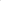 2.3.4. превышения предельных значений дефицита бюджета, установленных пунктом 3 статьи 92.1 Бюджетного кодекса Российской Федерации, в размере суммы средств, превышающих предельные значения дефицита бюджета;2.3.5. превышения предельного объема муниципального долга, установленного статьей 107 Бюджетного кодекса Российской Федерации, в размере суммы средств, превышающих предельный объем муниципального долга.2.4. Решение о приостановлении предоставления межбюджетных трансфертов, если нарушителем бюджетного законодательства совершено бюджетное нарушение, которое возможно устранить в течение финансового года, в следующих случаях и размерах: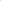 2.4.1. нецелевого использования средств межбюджетного трансферта, имеющих целевое назначение, в размере суммы средств, использованных не по целевому назначению;2.4.2. нарушения условий предоставления межбюджетных трансфертов, если это действие не связано с нецелевым использованием бюджетных средств, в размере суммы средств, использованных с нарушением условий предоставления межбюджетных трансфертов;2.4.3. превышения предельных значений дефицита бюджета поселения, установленных пунктом З статьи 92.1 Бюджетного кодекса Российской Федерации, в размере суммы средств, превышающих предельные значения дефицита бюджета поселения;2.4.4. превышения предельного объема муниципального долга, установленного статьей 107 Бюджетного кодекса Российской Федерации, в размере суммы средств, превышающих предельный объем муниципального долга.Ш. Порядок принятия и исполнения решения о                                               применении бюджетных мер принуждения3.1. Бюджетные меры принуждения за совершение бюджетного нарушения применяется начальником Финансового управления на основании уведомлений о применении бюджетных мер принуждения, поступивших, от должностного лица финансового контроля Финансового управления.3.2. Уведомления о применении бюджетных мер принуждений регистрируются в течение двух рабочих дней со дня их поступления в журнале регистрации уведомлений по форме согласно приложению № 2 к настоящему порядку.3.3. Бюджетные меры принуждения подлежат применению в течение 30 календарных дней после получения уведомлений о применении бюджетных мер принуждения от должностного лица финансового контроля Финансового управления.3.4. На основании уведомлений о применении бюджетных мер принуждения начальник финансового управления принимает решение о применении бюджетной меры принуждения в форме приказа по форме согласно приложению № З к настоящему порядку.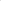 3.5. Приостановление (сокращение) предоставления межбюджетных трансфертов (за исключением субвенций), осуществляются в порядке, установленном Финансовым управлением.3.6. В случае признания в судебном порядке действий (бездействия) должностного лица финансового контроля Финансового управления, направившего уведомление, незаконным, должностное лицо финансового контроля обязан, в течение 5 рабочих дней со дня вступления в законную силу судебного акта, отозвать уведомление.3.7. Финансовое управление в течение 7 рабочих дней со дня поступления сообщения от должностного лица финансового контроля об отзыве уведомления о применении бюджетной меры принуждения отменяет решение о применении бюджетной меры принуждения, уведомляет об этом соответствующего главного распорядителя средств бюджета сельского поселения и возвращает должностному лицу финансового контроля Финансового управления уведомление о применении бюджетной меры принуждения.                                                                               Приложение №1к Порядку исполнения решения о применении бюджетных мер принуждения сельского поселения Тынбаевский сельсовет муниципального района Мишкинский район Республики Башкортостанот                2022 г. № УВЕДОМЛЕНИЕ №__о применении бюджетных мер принуждения                                                                                              от_____________20__г.	На основании акта проверки (ревизии) от «___»____________20__г. № ___ в отношении ____________________________________________________________________(полное наименование объекта контроля)установлено:____________________________________________________________________(излагаются обстоятельства совершенного нарушения бюджетного законодательства РФ)В соответствии со статьей _________Бюджетного кодекса Российской Федерации за допущенные нарушения предлагаю:Взыскать средства бюджета сельского поселения Тынбаевский сельсовет муниципального района Мишкинский район Республики Башкортостан в сумме ________________(цифрами и прописью)В бесспорном порядке со счета №(реквизиты счета получателя средств бюджета)    В ____________________________________________________________________________БИК______________________________,	ИНН __________________________________, Юридический адрес:____________________________________________________________(Индекс, почтовый адрес)Приостановить предоставление межбюджетных трансфертов (за исключением субвенций) из бюджета поселения(наименование получателя межбюджетных трансфертов) в сумме _______________________________________________________________________(цифрами и прописью)3. Сократить предоставление межбюджетных трансфертов (за исключением субвенций) из бюджета сельского поселения Тынбаевский сельсовет муниципального района Мишкинский район Республики Башкортостан(наименование получателя межбюджетных трансфертов)в сумме(цифрами и прописью)Должностное лицофинансового управления,осуществляющего полномочияпо внутреннему муниципальномуфинансовому контролю                   ________________                                                                                                                      Приложение №2к Порядку исполнения решения о применении бюджетных мер принуждения сельского поселения Тынбаевский сельсовет муниципального района Мишкинский  район Республики Башкортостанот                     2022 г. №  ЖУРНАЛРЕГИСТРАЦИИ УВЕДОМЛЕНИЙО ПРИМЕНЕНИИ БЮДЖЕТНЫХ МЕР ПРИНУЖДЕНИЯ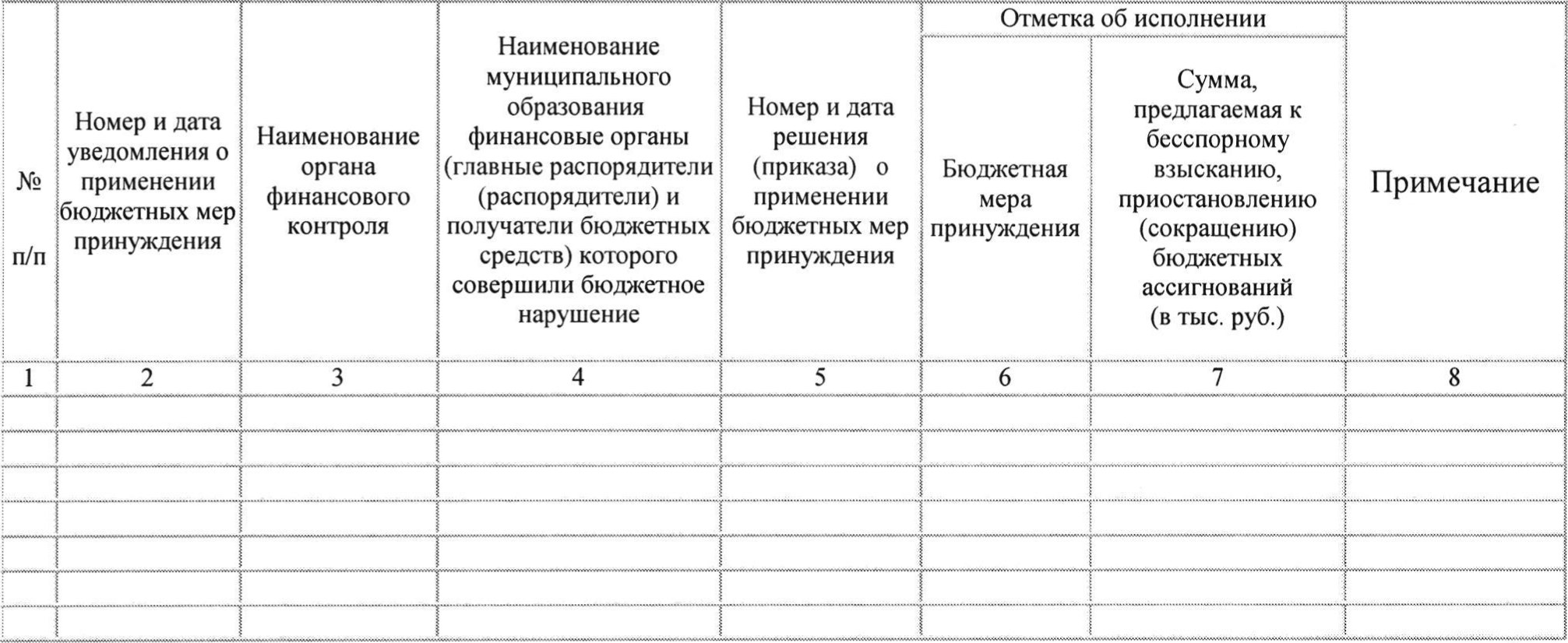                                                                                Приложение № 3к Порядку исполнения решения о применении бюджетных мер принуждения сельского поселения Тынбаевский сельсовет муниципального района Мишкинский район Республики Башкортостанот                        2022     г. № Финансовое управление Администрации муниципального района Мишкинский район Республики БашкортостанП Р И К А З«_____» ____________ 20__ г.	                                                         № ___О ПРИМЕНЕНИИ МЕР ПРИНУЖДЕНИЯК НАРУШЕНИЮ БЮДЖЕТНОГО ЗАКОНОДАТЕЛЬСТВАНа основании уведомления от о применении бюджетных мер принуждения, в соответствии со статьями 306.2 и 306.3 Бюджетного кодекса Российской Федерации,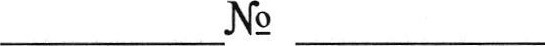 СЧИТАЮ НЕОБХОДИМЫМ:1 Применить к меру бюджетного принуждения(указывается мера бюджетного принуждения, вид и размер средств, подлежащих к взысканию)Контроль за исполнением настоящего приказа оставляю за собой. Заместитель главы администрации пофинансово-экономическим вопросам –начальник финансового управления                                           Шамсутдинов З.А.БАШkОРТОСТАН  РЕСПУБЛИКАhЫМИШКӘ РАЙОНЫ МУНИЦИПАЛЬ РАЙОНЫНЫHТЫМБАЙ АУЫЛ СОВЕТЫАУЫЛ БИЛӘМӘhЕХАКИМИӘТЕ452352, Тымбай ауылы, Мәктәп  урамы. 2 аТел.: 2-64-34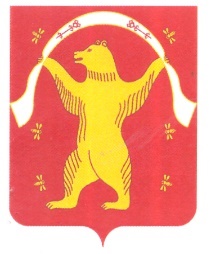  РЕСПУБЛИКА БАШКОРТОСТАНАДМИНИСТРАЦИЯСЕЛЬСКОГО ПОСЕЛЕНИЯ ТЫНБАЕВСКИЙ СЕЛЬСОВЕТМУНИЦИПАЛЬНОГО РАЙОНАМИШКИНСКИЙ РАЙОН452352, д. Тынбаево, ул. Школьная  2 аТел.: 2-64-34